2.1 Functions and Relations (Review)Relation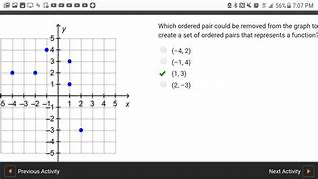 A relation is a set of ordered pairs.The set of x-values of all the points             	is called the domain of the relation,  	and the set of y-values is called the range. Example 1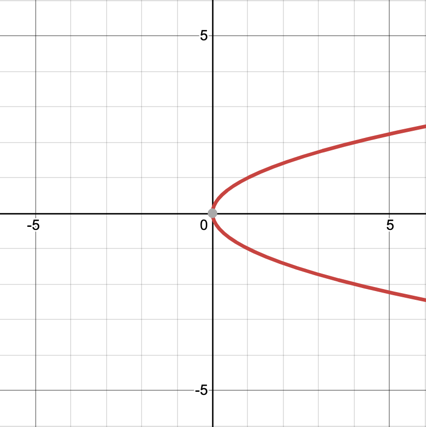 		x = y2		The domain is x     0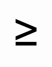 		The range is “all real numbers”More Examples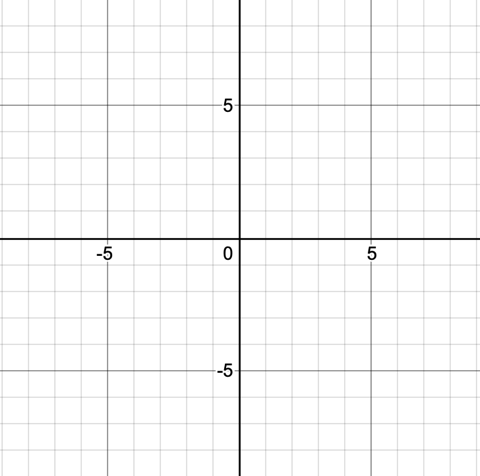 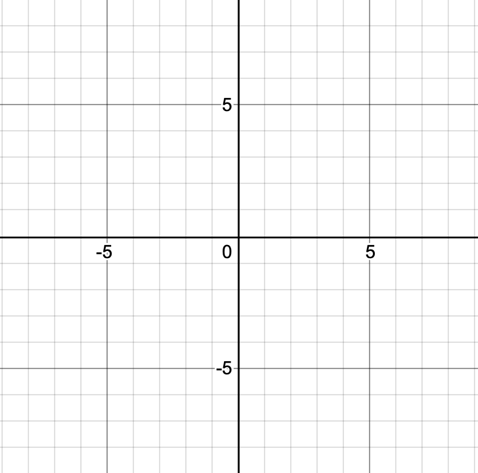 My own examplesWhen working with domain and range in any equation:	Not having a negative number inside an even root and,	Not having zero in the denominatorExample 2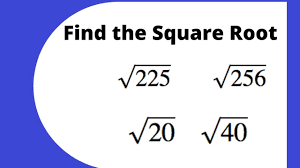 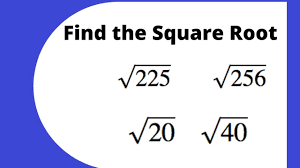 		y = 2 -     3 – x			3 – x = 0				the domain is	3        x, because an even root must be    0				the range is y 	  2 because it is 2 minus the positive value of    3 – xMore ExamplesMy own examplesFunction – for every value of the domain (x-value), there is one and only one value for the range (y-value)		(any x-value can only have one y-valueExample 3		a. (1, 3), (2, 5), (4, 7) is a function because each x- value has only one value for y		b. (1, 3), (1, -1), (4, 7) is not a functionMore ExamplesMy own exampleOne-to-One Functions	Every one value of the domain is associated with one value of range and vice versaHierarchy of Relations, 			of Functions, and 				relationof One-to-One Functions				function								one-to-one functionExample 4Domain    Range		Domain    Range		Domain    RangeA one-to-one function		A function but not 		Not a function,				One-to-one. 			just a relation.				Both x1 and x2 go to y1		x1 goes to both y1 and y2More ExamplesMy own examplesLine Tests for FunctionsVertical line test for functions:An equation defines y as a function of x if and only if every vertical line in the coordinate plane intersects the graph of the equation only once.Horizontal line test for one-to-one functions: 	A function, y, is one-to-one function of X if and only if every horizontal line in the coordinate plane intersects the functions at most only once.Example 5State whether each of the following relations is the function, a one-to-one function, or neither.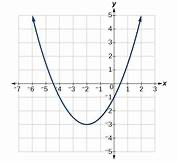 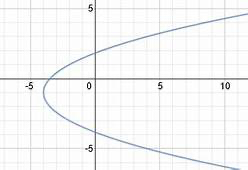 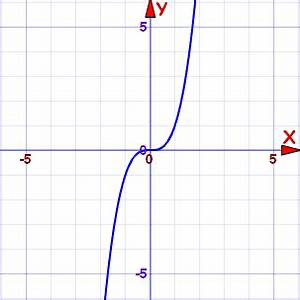       A vertical line intersects the graph once,          A vertical line intersects the graph once,       A vertical line intersects the graph       a horizontal line intersects the graph once,	a horizontal line intersects the graph more     more than once, so this is not a       therefore, graph is a one-to-one function	than once, therefore, graph is just a 	        function					functionMore ExamplesMy own examplesExample 6	Determine the domain and range of the following relations: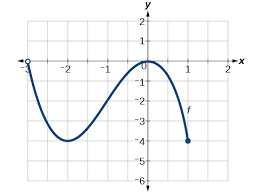 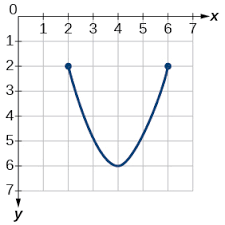 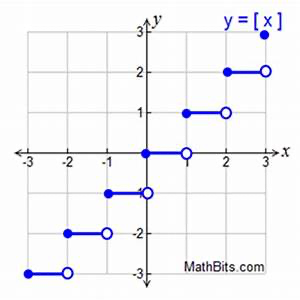 	Domain: -2    x    3		Domain: 2    x    6		Domain: -3    x    1	Range: {-2, -1, 0, 1, 2}	Range: -6    y    -2		Range: -4    y    0	More ExamplesMy own examples